ANALISA PENGARUH WAKTU TERHADAP PENGERINGAN DAUN KELOR (Moringan oleifera) MENGGUNAKAN ALAT PHOTOVOLTAIC TRAY DRYER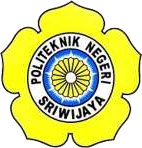 Diususun untuk Memenuhi Persyaratan Menyelesaikan Pendidikanpada Diploma III Program Studi Teknik KimiaJurusan Teknik KimiaOLEH:MUHAMMAD DELIKA MAULIDI0617 3040 0301POLITEKNIK NEGERI SRIWIJAYAPALEMBANG2020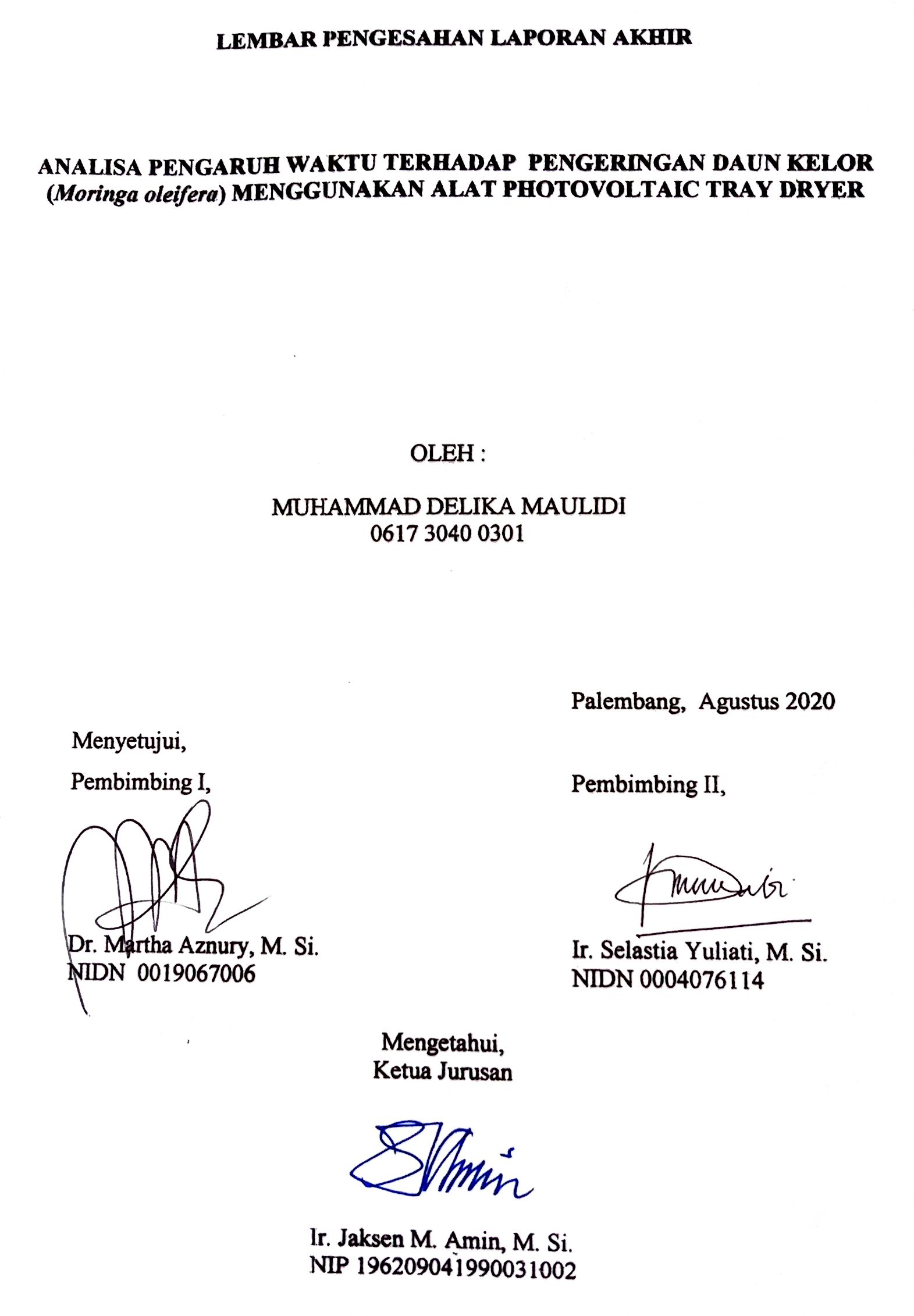 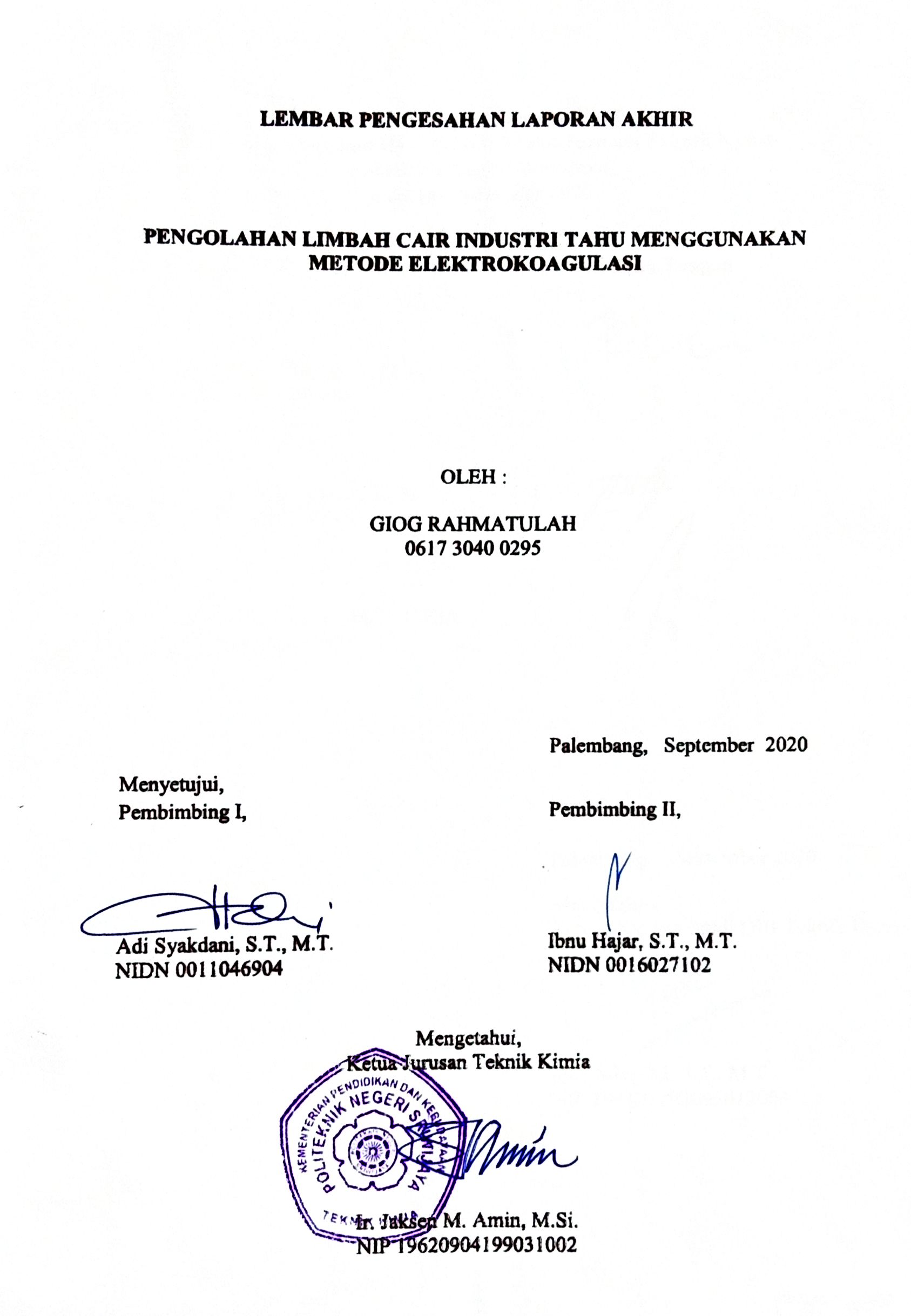 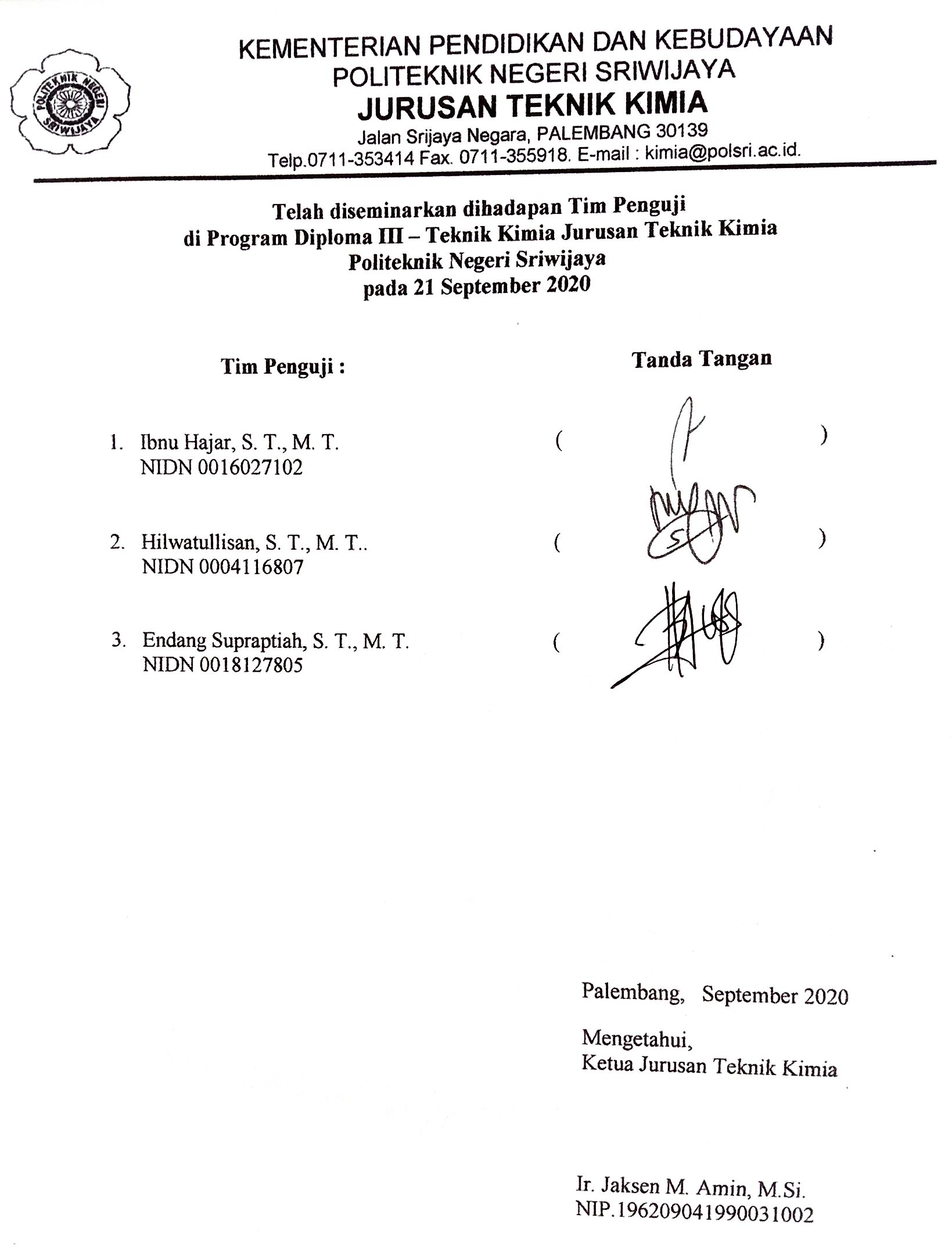 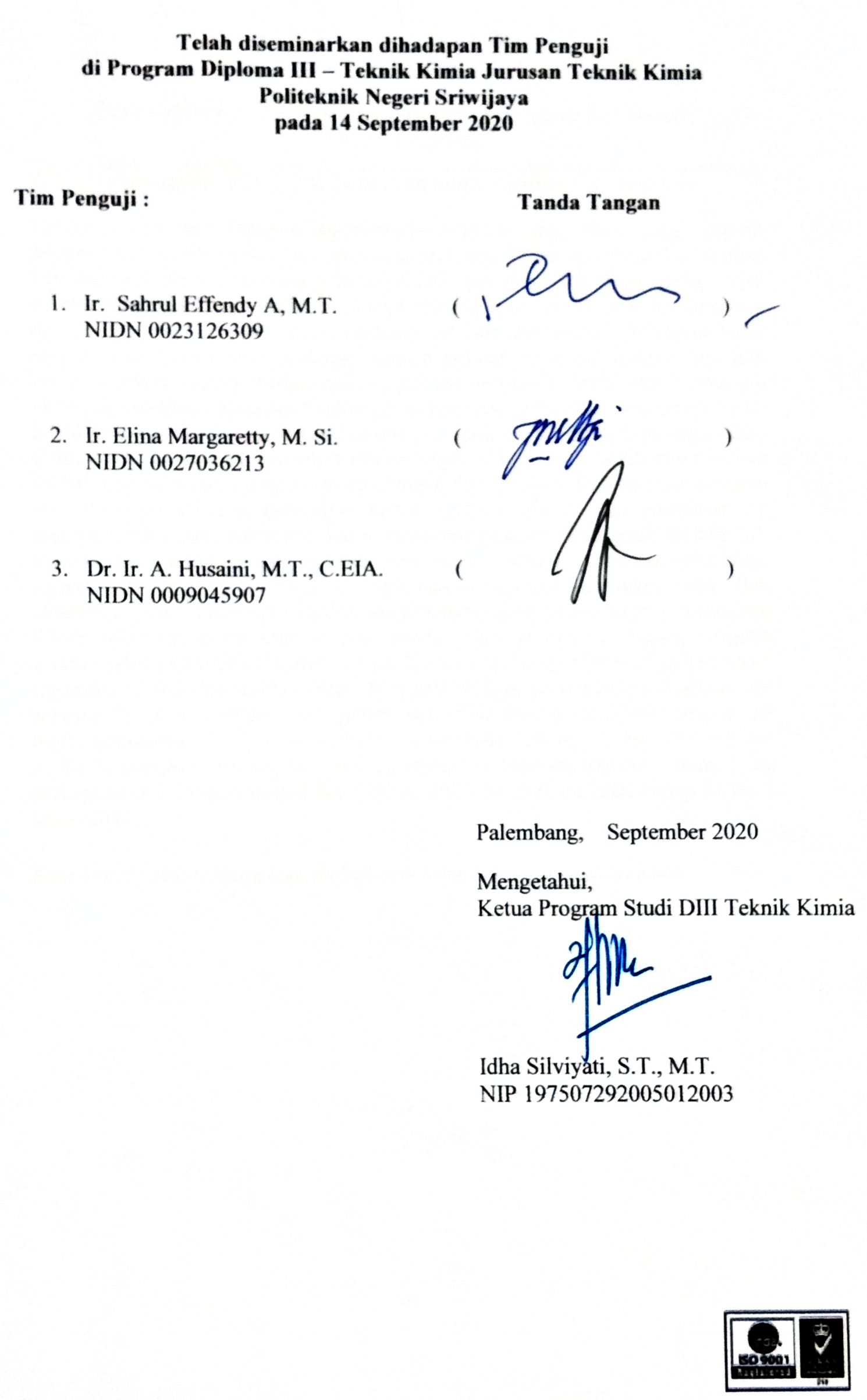 KATA PENGANTARPuji dan syukur penulis panjatkan kepada Allah SWT atas segala berkat dan rahmat-Nya sehingga penulis dapat menyelesaikan laporan akhir yang berjudul: “Analisa Pengaruh Waktu terhadap  Pengeringan Daun Kelor (Moringa oleifera) Menggunakan Alat Photovoltaic Tray Dryer” .	Laporan akhir ini merupakan salah satu syarat untuk menyelesaikan Program Diploma III di Jurusan Teknik Kimia Politeknik Negeri Sriwijaya. Dalam pelaksanaan sampai penyusunan Laporan Akhir ini, penulis mendapatkan banyak bimbingan dan bantuan dari berbagai pihak. Pada kesempatan ini penulis mengucapkan terimakasih yang sebesar-besarnya kepada:Bapak Dr. Ing. Ahmad Taqwa, M.T., selaku Direktur Politeknik Negeri Sriwijaya.Bapak Carlos R.S., S.T., M.T., selaku Wakil Direktur I Politeknik Negeri Sriwijaya.Bapak Ir. Jaksen M. Amin, M.Si. selaku ketua jurusan Teknik Kimia Politeknik Negeri Sriwijaya.Bapak Ahmad Zikri, S.T., M.T., selaku Sekretaris Jurusan Teknik Kimia Politeknik Negeri Sriwijaya.Ibu Idha Silviyati, S.T., M.T., selaku Ketua Program Studi DIII Teknik Kimia Politeknik Negeri Sriwijaya.Ibu Dr. Martha Aznury, M. Si. selaku Pembimbing 1 Laporan Akhir  di Politeknik Negeri Sriwijaya.Ibu Ir. Selastia Yuliati, M. Si. selaku Pembimbing 2 Laporan Akhir  di Politeknik Negeri Sriwijaya.Bapak Ir. Muhammad Taufik, M. Si. selaku  KA Laboratorium Analisis yang banyak membantu dalam menyelesaikan penelitian Laporan Akhir.Bapak dan Ibu Dosen beserta staff dan Karyawan di Jurusan Teknik Kimia Politeknik Negeri Sriwijaya.Seluruh Teknisi Laboratorium dan Administrasi Teknik Kimia yang banyak membantu dalam menyelesaikan Laporan AkhirKedua orang tua dan keluarga besar yang selalu memberikan motivasi dan dukungan baik dalam segi moril, materil serta do’a yang tulus demi kelancaran pada saat penelitian dan penyelesaian laporan ini.Farhan, Ayes, Faither, Giog, Karwa, Rifanka, Dheo, Fadli, Imun, Aji, Della, Bella, dkk lainnya yang ikut membantu dan tak dapat diucapkan satu per satu serta teman-teman di Laboratorium Teknik Kimia yang selalu memberikan semangat dan kompak dalam proses peneltian hingga penyelesaian Laporan Akhir.Teman–teman ChemangKA-ku yang selalu memberikan dukungan dan semangat dalam menyelesaikan penelitian ini.Rekan-rekan Mahasiswa Jurusan Teknik Kimia Politeknik Negeri Sriwijaya dan semua pihak yang terlibat dalam penyusunan laporan ini yang tidak dapat disebutkan satu persatu.Penulis menyadari bahwa laporan ini masih terdapat banyak kekurangan. Oleh karena itu, penulis mengharapkan kritik dan saran yang bersifat membangun dari pembaca, yang tentunya akan mendorong penulis untuk berkarya lebih baik lagi pada kesempatan yang akan datang. Semoga uraian dalam laporan ini dapat bermanfaat bagi semua pihak.							Palembang,   September 2020PenulisABSTRAKANALISA PENGARUH WAKTU TERHADAP  PENGERINGAN DAUN KELOR (Moringa oleifera) MENGGUNAKAN ALAT PHOTOVOLTAIC TRAY DRYER(Muhammad Delika Maulidi, 2020,  47 Halaman,  9 Tabel, 4 Lampiran)Tanaman kelor (Moringa oleifera) adalah salah satu tanaman yang paling luar biasa yang pernah ditemukan. Salah satu manfaat yang dapat diambil dari pohon kelor terdapat pada daunnya. Daun kelor yang dikeringkan memiliki kandungan gizi yang lebih banyak. Mempertimbangkan hal tersebut maka dirancang alat photovoltaic tray dryer yang merupakan alat pengering yang memanfaatkan sinar matahari melalui Sistem Energi Surya Fotovoltaik (SESF). Alat photovoltaic tray dryer berkapasitas empat tray dengan berat daun kelor tiap tray adalah 100 gram. Sebelum melakukan proses pengeringan, dilakukan pengujian kandungan air awal pada daun kelor. Proses pengeringan dilakukan pada variasi waktu yaitu pada menit ke 30, 60, 90, 120, 150, 180, 210, dan 240 selama waktu empat jam pada pengeringan dengan temperatur 60°C. Setiap 30 menit, daun kelor pada tray 1, tray 2, tray 3 dan tray 4 ditimbang untuk mengetahui kandungan airnya. Kandungan air dari produk daun kelor kering yang diharapkan setelah pengeringan adalah kurang dari 10%. Kandungan air daun kelor pada tiap tray dari yang terendah hingga tertinggi yaitu pada tray 3 yaitu 42,48% diikuti tray 2, tray 1, dan tray 4 yaitu secara berurutan 44,16%, 64,80%, dan 69,92%. Efisiensi pengeringan semakin menurun, dengan efisiensi menit 30 sebesar 26,99% dan efisiensi menit 240 sebesar 14,28%. Kata Kunci: Daun kelor, pengeringan, photovoltaic tray dryer, waktu pengeringan, dan kandungan air.ABSTRACTANALYSIS THE EFFECT OF DRYING TIME ON MORINGA (Moringa oleifera) LEAVES USING PHOTOVOLTAIC TRAY DRYER(Muhammad Delika Maulidi, 2020,  47 Pages,  9 Table, 4 Appendices)The Moringa oleifera plant is one of the most extraordinary plants ever discovered. One of the benefits that can be taken from the Moringa tree is found in its leaves. Moringa leaves that are dried have more nutritional content. Considering this, a photovoltaic tray dryer was designed which is a drying device that utilizes sunlight through the Photovoltaic Solar Energy System (SESF). Photovoltaic tray dryer with a four-tray capacity with a weight of 100 grams of Moringa leaves per tray. Before carrying out the drying process, the moringa leaves are tested for the initial water content. The drying process is carried out at variations of time, namely 30, 60, 90, 120, 150, 180, 210, and 240 minutes for four hours at drying with a temperature of 60 ° C. Every 30 minutes, Moringa leaves are weighed on tray 1, tray 2, tray 3 and 4 to determine the water content. The expected moisture content of dry moringa leaves after drying is less than 10%. The water content of Moringa leaves on each tray was from the lowest to the highest, namely on tray 3, namely 42.48% followed by tray 2, tray 1, and tray 4, namely 44.16%, 64.80% and 69.92% respectively. The drying efficiency has decreased, with an efficiency of 30 minutes of 26.99% and an efficiency of 240 minutes of 14.28%.Keywords: Moringa leaves, drying, photovoltaic tray dryer, drying time, and water content.MOTTOSesungguhnya bersama kesulitan itu ada kemudahan. Makaapabila engkau telah selesai dari suatu urusan, tetaplahbekerja keras untuk urusan lain dan hanya kepadaTuhanmu engkau berharap.(QS: Al-Insyirah:6-7)DAFTAR ISI	Halaman	HALAMAN JUDUL 	iHALAMAN PENGESAHAN 	ii	ABSTRAK	iiiMOTTO	vKATA PENGANTAR 	vi	DAFTAR ISI 	viii	DAFTAR TABEL 	xDAFTAR GAMBAR 	xiDAFTAR LAMPIRAN 	xiiBAB I   PENDAHULUAN 	1Latar Belakang 	1	Perumusan Masalah 	3	Tujuan Penelitian 	3	Manfaat Penelitian 	4	BAB II URAIAN PROSES 	5	Tanaman Daun Kelor	5	Manfaat Daun Kelor 	7Kandungan Senyawa dalam Daun Kelor 	8Parameter Fisik dan Kimia pada Daun Kelor	11	Air 	11Protein 	11Warna 	12Bau 	12Tekstur 	12Proses Pengolahan Tepung Daun Kelor	12Pengertian Pengeringan 	12Tujuan Pengeringan 	14Faktor-Faktor yang Mempengaruhi Pengeringan 	15Mekanisme Pengeringan 	16Metode Pengeringan Daun Kelor 	18Tipe Alat Pengering Tray Dryer 	19Pengeringan Daun Kelor	20	Photovoltaic	20Photovoltaic Tray Dryer	23BAB III METODOLOGI PENELITIAN 	27Tempat dan Waktu Penelitian	27Alat dan Bahan	27Perlakuan dan Rancangan Percobaan	29Perlakuan 	29Pengamatan 	29Prosedur Penelitian	30Prosedur Persiapan Bahan Baku	31Prosedur Pengeringan Daun Kelor ke dalam Photovoltaic Tray Dryer	31Uji Kadar Air (SNI 3751, 2009)	32BAB IV HASIL DAN PEMBAHASAN 	33Hasil	33Pembahasan	35Pengaruh Waktu Pengeringan terhadap Penurunan Kadar Air	35Pengaruh Waktu Pengeringan terhadap Laju Pengeringan	36Efisiensi Pengeringan	38Perbandingan Hasil Penelitian terhadap Penelitian Terdahulu	39BAB V KESIMPULAN DAN SARAN 	41Kesimpulan	41Saran	41DAFTAR PUSTAKA 	42LAMPIRAN 	48DAFTAR TABEL	HalamanTabel 2.1 Kandungan Gizi Tanaman Kelor per 100 gram	9Tabel 2.2 Kandungan Kimia Daun Kelor Segar dan Daun Kering per 100 gram	10Tabel 2.3 Kandungan Nutrisi Tepung Daun Kelor	10Tabel 2.4 Beberapa Penelitian Tentang Tray Dryer	24Tabel 3.1 Spesifikasi Alat Photovoltaic Tray Dryer	28Tabel 4.1 Data Kandungan Air Proses Pengeringan Daun Kelor Suhu 60	33Tabel 4.2 Laju Pengeringan Daun Kelor terhadap Temperatur Pengeringan	34Tabel 4.3 Efisiensi Pengeringan Terhadap Temperatur Pengeringan	35Tabel 4.4 Perbandingan Hasil Penelitian terhadap Penelitian Terdahulu	39DAFTAR GAMBAR	HalamanGambar 2.1 Tanaman Kelor	5Gambar 2.2 Tray Dryer	19Gambar 2.3 Mekanisme Kerja Sistem Photovoltaic	22Gambar 2.4 Alat Photovoltaic Tray Dryer	26Gambar 3.1 Rancangan Alat Photovoltaic Tray Dryer	27Gambar 3.2 Blok Diagram Proses Pengeringan Daun Kelor	30Gambar 3.3 Blok Diagram Uji Kandungan Air	31Gambar 4.1 Hubungan Waktu Pengeringan terhadap Penurunan Kadar Air Daun Kelor	35Gambar 4.2 Pengaruh Waktu terhadap Laju Pengeringan	36Gambar 4.3 Pengaruh Waktu Pengeringan terhadap Efisiensi  Pengeringan	38DAFTAR LAMPIRANLampiran	HalamanA	Lembar Pengesahan Data	48B	Uraian Perhitungan	50C	Dokumentasi	76D	Surat-Surat 	79